                                                         Қазақстан Республикасы                                                           Қаржы министрінің                                                         2018 жылғы «12» ақпандағы № 160 бұйрығына                                                         9- қосымшанысан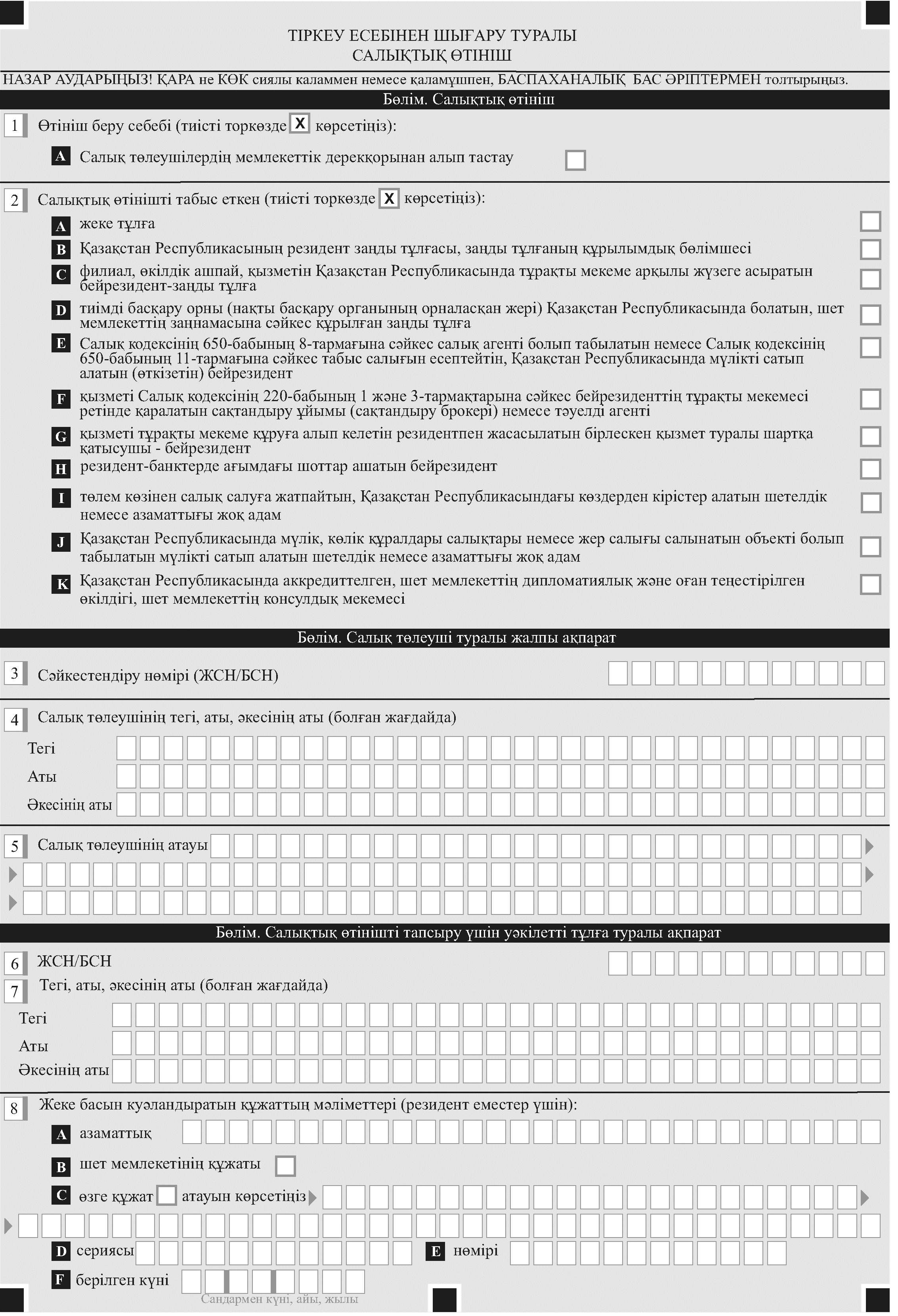 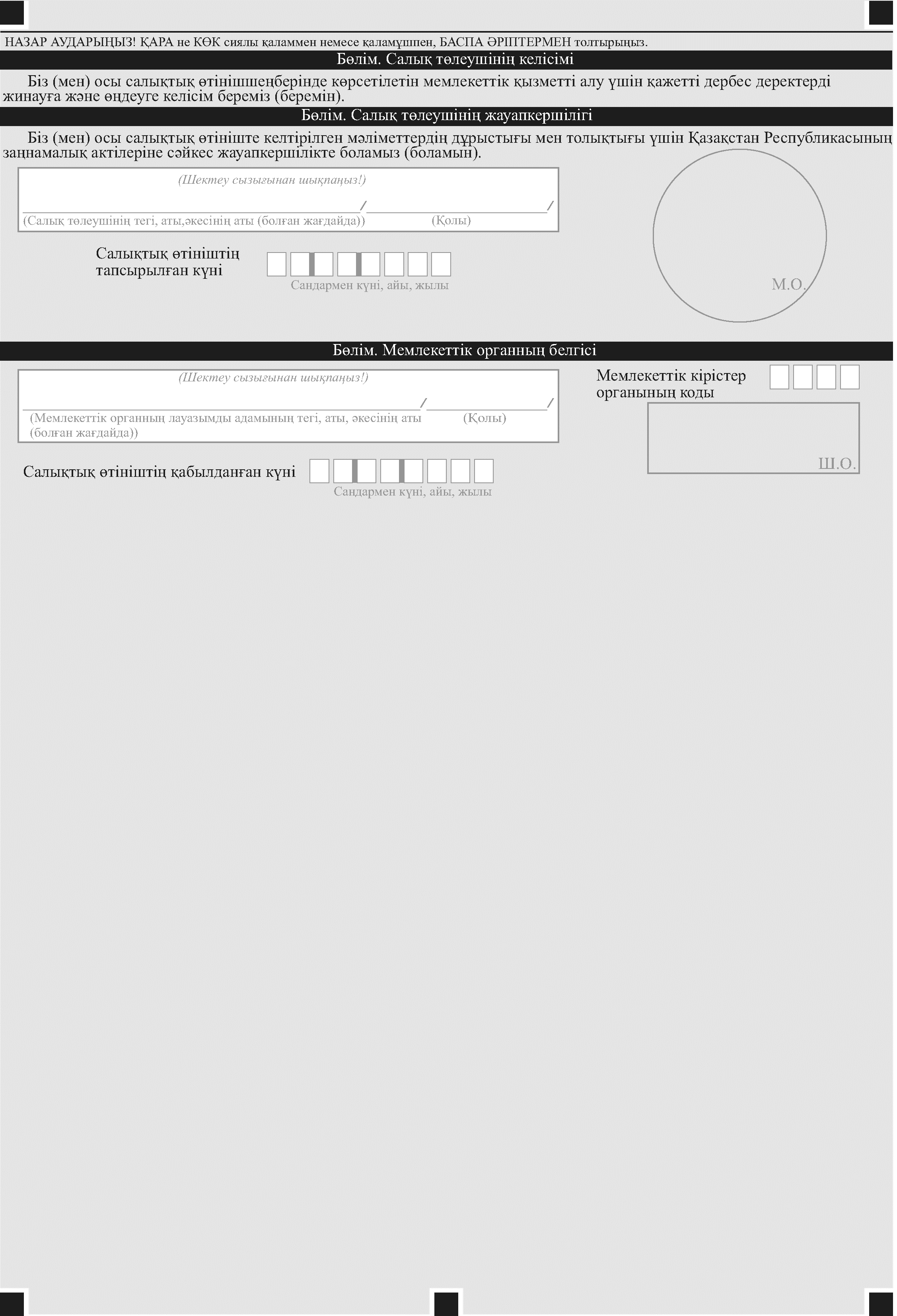 